ПриложениеИнформационные материалы о Просветительской награде Знание.Премия – 2024№ п/пНазваниеСсылкаQR-кодСайт Премииhttps://award.znanierussia.ru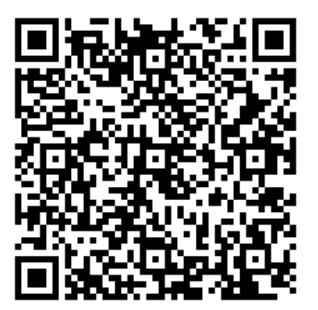 Информационный пакет Премииhttps://disk.yandex.ru/d/lUKDxHM0Sl4BgQ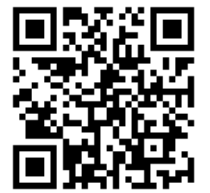 Ссылка для регистрации претендентов в состав Экспертной комиссииhttps://forms.znanierussia.ru/forms/2b526f69-f6c9-4d7a-bb9f-752dc6fd3130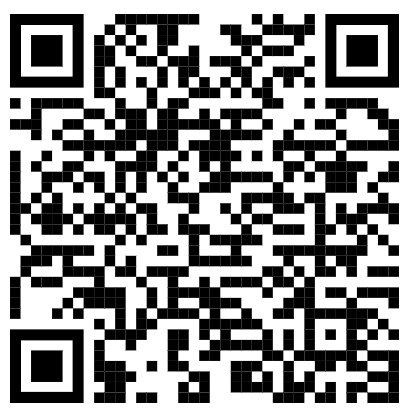 Ссылка для регистрации претендентов в состав Экспертного советаhttps://forms.znanierussia.ru/forms/2332c583-27b3-45f2-9835-e9ef1898ce73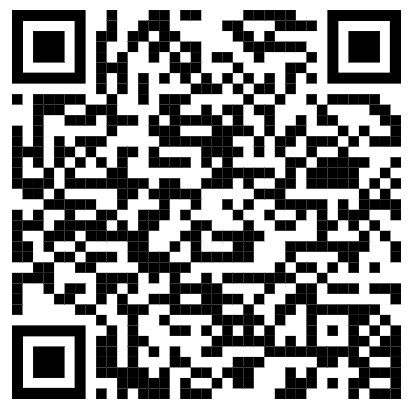 